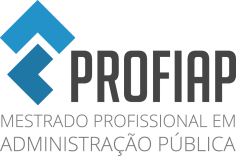 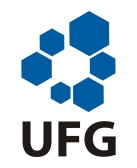 INSCRIÇÃO NO CURSO DE ESPECIALIZAÇÃO GESTÃO DE ORGANIZAÇÕES INDUSTRIAISProcedimentos para realizar sua inscrição:1) Preenchimento do formulário de inscrição (ANEXO I);2) Envio de documentação: envie email para pos-graduacao.fct@ufg.br, com Asunto: Inscrição no PGGI, anexando o formulário de inscrição preenchido e cópia dos seguintes documentos: RG, CPF e certificado de conclusão de graduação.3) Pagamento da Taxa de Inscrição: será emitida em boleto bancário (GRU), no valor de R$ 50,00 (cinquenta reais), com vencimento em até 3 dias úteis após emissão e enviada ao email informado no formulário de inscrição. A inscrição e respectiva reserva de vaga ocorrerá após o pagamento da taxa.4) Comprovante de pagamento: envie o comprovante bancário para o email pos-graduacao.fct@ufg.br, Assunto: Pagamento PGGI.ANEXO IFORMULÁRIO DE INSCRIÇÃODados cadastrais:Informações Adicionais:Responda as questões abaixo:Você já concluiu alguma pós-graduação? Sim  (_)   Nome do Curso: _______________________________________________Não (_)Marque com X sua preferência para o local das aulas do curso:(  ) FCT / Aparecida de Goiânia(  ) Praça Universitária / Goiânia(  ) Não tenho preferênciaNome:RG:                     RG:                     Nº:                                        Órgão:Nº:                                        Órgão:Nº:                                        Órgão:CPF:CPF:Nacionalidade:Nacionalidade:Contato:Contato:Email:      Telefone c/ DDD: Telefone c/ DDD: Endereço:Endereço:Rua/Av: Nº:Bairro:Endereço:Endereço:Compl: Compl: Compl: Endereço:Endereço:Cidade:UF:    CEP: